АДМИНИСТРАЦИЯ КЛОЧКОВСКОГО СЕЛЬСОВЕТА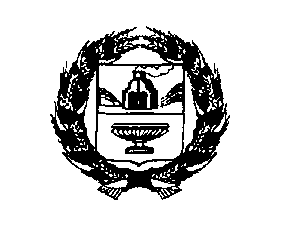 РЕБРИХИНСКОГО РАЙОНА АЛТАЙСКОГО КРАЯПОСТАНОВЛЕНИЕ10.01.2022                                                                                                                № 1                                                                                         с. КлочкиВ соответствии с Федеральным законом от 05.04.2013 № 44-ФЗ «О контрактной системе в сфере закупок  товаров, работ, услуг для обеспечения государственных и муниципальных нужд», постановлением Администрации Алтайского края от 29.12.2015 № 530 «О финансовых условиях осуществления закупок товаров, работ и услуг за счет средств краевого бюджета», в целях повышения эффективности осуществления закупок товаров, работ и услуг для муниципальных нужд Администрации Клочковского сельсовета Ребрихинского района Алтайского краяПОСТАНОВЛЯЮ:1. Муниципальные заказчики и иные юридические лица, осуществляющие закупки за счет средств бюджета Клочковского сельсовета Ребрихинского района Алтайского края в соответствии с требованиями Федерального закона от 05.04.2013 № 44-ФЗ «О контрактной системе в сфере закупок  товаров, работ, услуг для обеспечения государственных и муниципальных нужд» (далее - «Федеральный закон») при заключении муниципальных контрактов (договоров) (далее - «контракт»)  на поставку товаров,  выполнение работ,   оказание услуг, в 2022 г. вправе предусматривать  авансовые платежи:1.1. в размере 100 процентов суммы контракта, но не более лимитов бюджетных обязательств, доведенных на соответствующий финансовый год по коду бюджетной классификации Российской Федерации (объема финансового обеспечения, предусмотренного соглашением о предоставлении субсидии),- по контрактам    на    оказание    услуг    связи,    гостиничных    услуг    (услуг    по бронированию найму жилого помещения) при служебных командировках работников, на подписку на печатные издания и на их приобретение, на целевую контрактную подготовку специалистов с дополнительными платными образовательными услугами, на оказание услуг по профессиональной переподготовке муниципальных служащих Администрации Клочковского сельсовета Ребрихинского района Алтайского края, на обучение на курсах повышения квалификации, приобретение авиа - и железнодорожных билетов, билетов для проезда городским и пригородным транспортом, путевок на санаторно-курортное лечение, на приобретение горюче-смазочных материалов для автомобильного транспорта, на обязательное страхование гражданской ответственности владельцев автотранспортных средств, на приобретение защищенных от подделок бланков документов об осуществлении перевозок по маршруту регулярных перевозок, на проведение государственной экспертизы проектной документации и проверки достоверности определения сметной стоимости объекта, на оплату организационных взносов за участие в конкурсах, олимпиадах и иных мероприятий, услуг по организации проживания, питания, транспортного обслуживания, услуг по обеспечению участия участников и сопровождающих лиц;1.2. в размере до 30 процентов суммы контракта, но не более 30 процентов лимитов бюджетных обязательств, доведенных на соответствующий финансовый год по коду бюджетной классификации Российской Федерации (объема финансового обеспечения, предусмотренного соглашением о предоставлении субсидии), – по остальным контрактам, за исключением указанных в пункте 2 настоящего постановления, а также если иное не предусмотрено нормативными правовыми актами Российской Федерации и Алтайского края;1.3. в размере 30 процентов стоимости подлежащего оплате объема потребления электрической энергии (мощности) в месяце, за который осуществляется оплата;1.4. в размере 40 процентов стоимости подлежащего оплате объема потребления электрической энергии (мощности) в месяце, за который осуществляется оплата.2. Установить, что в 2022 г. авансовые платежи не предусматриваются на подрядные работы по капитальному ремонту, сносу объектов капитального строительства муниципальной собственности, за исключением выполнения таких работ и приобретения имущества при необходимости оказания медицинской помощи в неотложной или экстренной форме либо вследствие аварии, обстоятельств непреодолимой силы, для предупреждения (при введении режима повышенной готовности функционирования органов управления и сил единой государственной системы предупреждения и ликвидации чрезвычайных ситуаций) и (или) ликвидации чрезвычайной ситуации.3. Установить, что при проведении конкурсов и аукционов на право заключения контрактов на выполнение работ по строительству, реконструкции, капитальному ремонту объектов капитального строительства за счет средств бюджета Клочковского сельсовета Ребрихинского района Алтайского края, за исключением указанных в пункте 5 настоящего постановления, должны предусматриваться следующие условия:обеспечение заявки на участие в закупке в размере 1 процента, в случае если начальная (максимальная) цена контракта составляет от 1000 тыс. рублей до 20000 тыс. рублей; в размере 5 процентов при начальной (максимальной) цене контракта свыше 20000 тыс. рублей (за исключением случаев, когда закупка осуществляется в соответствии со статьями 28 - 30 Федерального закона от 05.04.2013 № 44-ФЗ «О контрактной системе в сфере закупок товаров, работ, услуг для обеспечения государственных и муниципальных нужд» (далее – «Закон № 44-ФЗ») и участником закупки является учреждение или предприятие уголовно-исполнительной системы, организация инвалидов, субъект малого предпринимательства либо социально ориентированная некоммерческая организация);обеспечение исполнения государственного (муниципального) контракта в размере, предусмотренном статьей 96 Закона № 44-ФЗ, но не менее 10 процентов его начальной (максимальной) цены либо его цены, если закупка осуществлена в соответствии с пунктом 1 части 1 статьи 30 Закона № 44-ФЗ.4. Установить, что при заключении муниципальных контрактов на выполнение работ по строительству и реконструкции (модернизации) объектов капитального строительства муниципальные заказчики вправе предусмотреть условие о зачете авансовых платежей в размере, указанном в пункте 1.2. настоящего постановления (от стоимости выполненных и предъявленных к оплате отдельных этапов выполнения контракта, комплекса работ, вида работ и (или) части работ отдельного вида).5. Установить, что при проведении конкурсов и аукционов на право заключения контрактов на выполнение работ по обеспечению дорожной деятельности на автомобильных дорогах местного значения обеспечение заявки на участие в закупках должно быть предусмотрено в размере 1 процента начальной (максимальной) цены  контракта, обеспечение исполнения контракта - в размере 10 процентов его начальной (максимальной) цены либо его цены, если закупка осуществлена в соответствии с пунктом 1 части 1 статьи 30 Закона № 44-ФЗ.6. Признать утратившим силу постановление Администрации Клочковского сельсовета Ребрихинского района Алтайского края от 25.01.2020 № 7 «О финансовых условиях осуществления закупок товаров, работ, услуг за счет средств бюджета муниципального образования Клочковский сельсовет Ребрихинского района Алтайского края на 2021 год».7. Настоящее постановление распространяет свое действие на правоотношения, возникшие с 01.01.2022 года.8. Обнародовать настоящее постановление на  информационном  стенде Администрации Клочковского сельсовета и на официальном сайте Администрации Ребрихинского района в разделе «Клочковский сельсовет».9. Контроль  за исполнением настоящего постановления оставляю за собой.Глава сельсовета                                                                            К.В. КузнецовАнтикоррупционная экспертиза муниципального правового акта проведена. Коррупциогенных  факторов  не  выявлено.            Заместитель главы Администрации сельсовета                                            О.А. РязановаО финансовых условиях осуществления закупок товаров, работ, услуг за счет средств  бюджета Клочковского сельсовета Ребрихинского района Алтайского края на 2022 год